Όνομα: 	_ 	_ 	_ 	_ 	_ 	_ 	_ 	_Χρωματίζω όσα κουτάκια λέει ο αριθμός:Βρίσκω το αποτέλεσμα: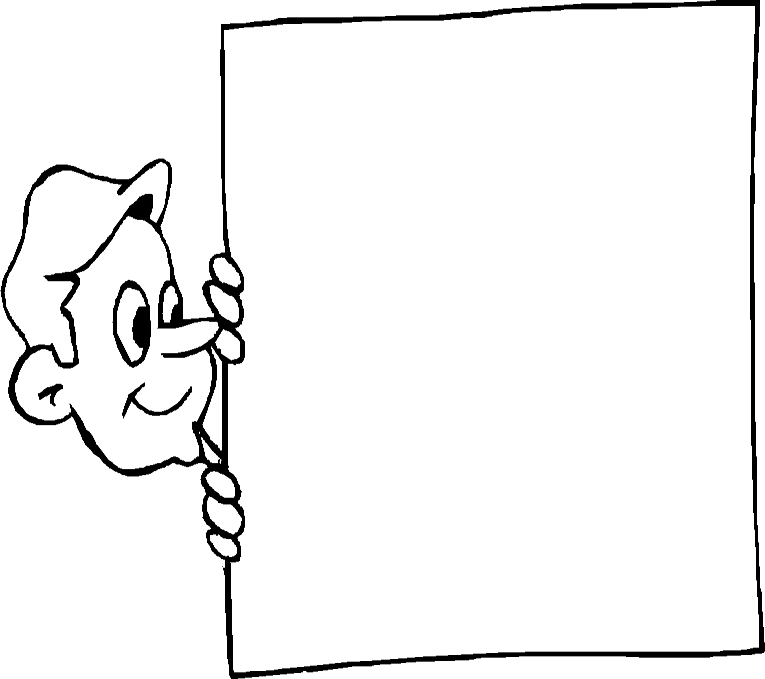 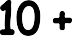 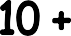 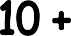 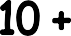 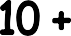 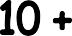 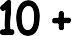 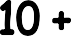 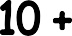 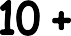 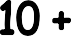 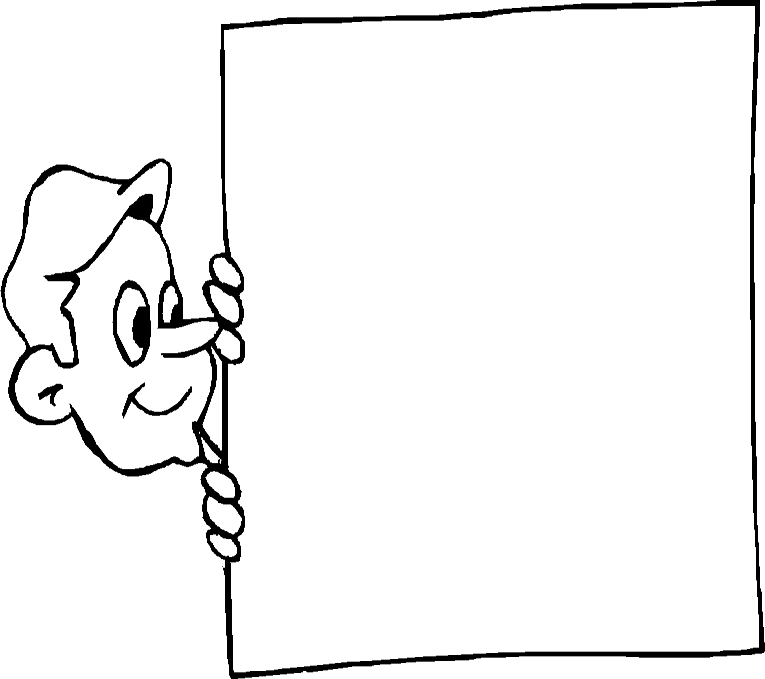 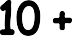 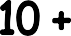 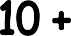 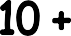 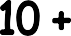 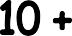 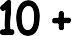 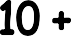 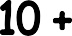 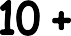 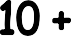 Ποιος αριθμός είναι;Δ	Μ	Δ	Μ	Δ	Μ	Δ	ΜΚάνω το αντίθετο. Ζωγραφίζω όσα λέει ο αριθμός.Δ	Μ	Δ	Μ	Δ	Μ	Δ	ΜΑνεβαίνω 10 - 10 μέχρι το 50 και μετά κατεβαίνω.50Γράφω τους αριθμούς που λείπουν κάθε φορά: